ENQUIRIES ABOUT RESULTS AND APPEALS 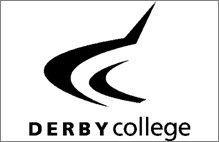 Candidate consent form Information for candidates The following information explains what may happen following an enquiry about a result and any subsequent appeal. If your school or college makes an enquiry about a result and a subsequent appeal of one of your examinations after your subject grade has been issued, there are three possible outcomes: Your original mark is lowered, so your final grade may be lower than the original grade you received. Your original mark is confirmed correct, so there is no change to your grade. Your original mark is raised, s your final grade may be higher than the original grade you received. In order to proceed with the enquiry about results, you must sign the form below.  This tells the head of your school or college that you have understood what the outcome might be, and that you give your consent to the enquiry about results being made. Please complete all section of the form and take payment to Student Services prior to the deadline.Candidate consent form Please tick which service you require:Please note, fees are per paper, so please identify which paper(s) you wish to be marked.I give my consent to the head of my examination centre to make an enquiry about the result of the examination(s) listed above. In giving consent I understand that the final subject grade awarded to me following an enquiry about the result and any subsequent appeal may be lower than, higher than, or the same as the grade which was originally awarded for this subject. Signed:………………………………………………………………………………………..	Date:…………………………Centre Number 23316 Centre Name Derby College Candidate Number (4 digits)Student ID number:Candidate Name  Address:Email:Contact number:Awarding Body (e.g. AQA)Subject and Unit code of paperClerical Re-checkPriority Access to Script Priority Review of Marking (A levels)Standard review of MarkingStandard Access to Script